Curriculum Vitae | Joana Barreira Cabral Henriques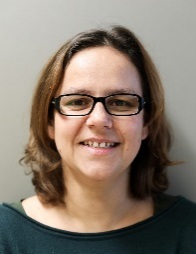 COMPETÊNCIAS PESSOAISFocada e responsávelOrientada para os objetivosEDUCAÇÃO2003-2004Pós graduação em Tradução jurídica e económicaISLA1997 – 2002Licenciatura em TraduçãoUniversidade CatólicaINFORMÁTICAOfficeRedes sociaisLINGUASPortuguês - NativoInglês - FluenteAlemão - MédioFrancês - BásicoEspanhol – BásicoDETALHES PESSOAISR. Teixeira Pinto, 50, LisboaData de nascimento: 16-06-1979CONTACTOSTelemóvel : 96 6379289Email:joana_henriques@hotmail.comLinkedin: https://www.linkedin.com/in/joana-henriques-b5801b14/Joana HenriquesTradutora APRESENTAÇÃOTenho uma licenciatura em Tradução nas vertentes Inglês e Alemão e uma pós-graduação em tradução jurídica e económica em inglês e alemão. Fiz um curso de legendagem em 2003. Trabalho de momento no jornal Expresso a fazer secretariado e assessoria editorial na secção de economia onde ganhei experiência e competências específicas na área económica. A minha autonomia, capacidade de planeamento, capacidade de cumprir prazos e trabalhar com prazos curtos e sob pressão e a minha disponibilidade tornam-me uma mais-valia na redação. Ao longo do meu trabalho tenho feito transcrição de entrevistas e traduções pontuais. Tenho uma formação em jornalismo para não jornalistas e outra em jornalismo de dados. Faço voluntariado na RefoodMembro da APTRAD nº 390COMBINAÇÕES LÍNGUISTICASInglês – PortuguêsAlemão – PortuguêsPortuguês - InglêsEXPERIÊNCIA PROFISSIONALAssistente editorial - 05/2007 – PresenteRedação de economia – Jornal ExpressoJornal semanal de tiragem nacional, jornal diário na internet, siteResponsabilidades:  Acompanhamento editorial da secção de economia, desde o planeamento da edição até ao seu fecho, contacto com cronistas nacionais e estrangeiros, ligação com os correspondentes estrangeiros, transcrição de entrevistas, tradução de artigos, trabalho em backoffice do site Assistente editorial - 09/2005 – 05/2007Secção de fotografia – Jornal ExpressoJornal semanal de tiragem nacional, jornal diário na internet, siteResponsabilidades:  Marcação de fotografias, escolha e pesquisa de imagens, classificação e arquivo de fotografias, Tradução e legendagem - 09/2003 – 12/2005Tradução e legendagem em regime de freelance para algumas empresas nacionais de Currículos, guias turísticos, brochuras bancárias, cartas de apresentação, documentários para televisão, séries de televisão